Mitigating Circumstances Form for Applicants  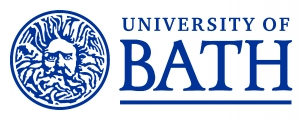 Please refer to our guidance prior to completing this form.Personal detailsPlease list the achieved qualifications or recent studies that have been directly affected by your circumstances (for example, GCSE results or your A Level studies)Applicant statementConsideration from your school or collegeTo what extent are your school or college aware of your circumstances? Please provide a brief outline below.Additional documentationI have attached some additional documentation to help outline my mitigating circumstances:  YES / NOApplicant declaration (please tick and sign as appropriate)I confirm that the above applicant statement is an accurate summary of my circumstances;I understand that any personal data provided will be processed in-line with our undergraduate applicant privacy notice;I understand that any information provided will be stored confidentially and shared with other relevant University staff (such as the relevant faculty/department) in order to assess my application. I understand that any information provided may be shared with relevant university staff (such as student support services), should I accept an offer of a place from the University of Bath.I understand that, where possible, I am also required to ask my school or college to complete and return a copy of the ‘Mitigating Circumstances Form for Teachers’ by 31st July. Signature: 								Date:Full nameUCAS ID numberDate of BirthCourse applied for